INDICAÇÃO Nº 5316/2018Sugere ao Poder Executivo Municipal que proceda com o conserto de lâmpada queimada na Rua do Césio, entrada do Tivoli Shopping, no bairro Vila Mollon, neste município.  Excelentíssimo Senhor Prefeito Municipal, Nos termos do Art. 108 do Regimento Interno desta Casa de Leis, dirijo-me a Vossa Excelência para sugerir ao setor competente que, proceda com o conserto de lâmpada queimada na Rua do Césio, entrada do Tivoli Shopping, no bairro Vila Mollon, neste município.  JustificativaMunícipes procuraram este vereador pedindo urgência no conserto de lâmpada queimada, pois no período noturno a via se torna muito escura, o que compromete a segurança e bem estar dos moradores.Para facilitar localização segue em anexo foto do local. Plenário “Dr. Tancredo Neves”, em 30 de novembro de 2018.CELSO LUCCATTI CARNEIRO“Celso da Bicicletaria”-vereador-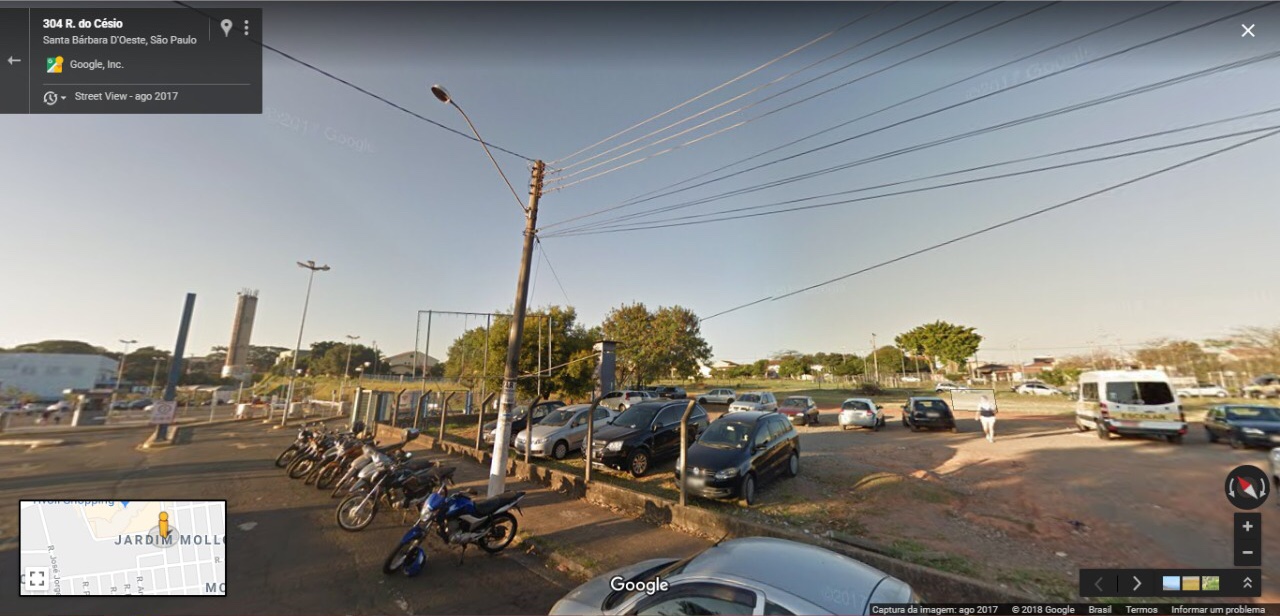 